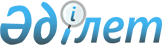 Об утверждении Правил предоставления жилищной помощи малообеспеченным 
семьям (гражданам), проживающим в Целиноградском районе
					
			Утративший силу
			
			
		
					Решение Целиноградского районного маслихата Акмолинской области от 29 марта 2013 года № 98/14-5. Зарегистрировано Департаментом юстиции Акмолинской области 23 апреля 2013 года № 3707. Утратило силу решением Целиноградского районного маслихата Акмолинской области от 25 февраля 2015 года № 278/40-5      Сноска. Утратило силу решением Целиноградского районного маслихата Акмолинской области от 25.02.2015 № 278/40-5 (вступает в силу со дня подписания).      Примечание РЦПИ.

      В тексте документа сохранена пунктуация и орфография оригинала.

      В соответствии со статьей 6 Закона Республики Казахстан от 23 января 2001 года "О местном государственном управлении и самоуправлении в Республике Казахстан", статьей 97 Закона Республики Казахстан от 16 апреля 1997 года "О жилищных отношениях", Постановлением Правительства Республики Казахстан от 30 декабря 2009 года № 2314 "Об утверждении Правил предоставления жилищной помощи" Целиноградский районный маслихат РЕШИЛ:



      1. Утвердить Правила предоставления жилищной помощи малообеспеченным семьям (гражданам), проживающим в Целиноградском районе, согласно приложению к настоящему решению.



      2. Признать утратившими силу решения Целиноградского районного маслихата от 3 мая 2012 года № 37/5-5 "Об утверждении Правил предоставления жилищной помощи малообеспеченным семьям (гражданам), проживающим в Целиноградском районе" (зарегистрировано в Реестре государственной регистрации нормативных правовых актов № 1-17-175, опубликовано 1 июня 2012 года в районных газетах "Призыв", "Ұран"), от 26 ноября 2012 года № 70/9-5 "О внесении изменения и дополнений в решение Целиноградского районного маслихата от 3 мая 2012 года № 37/5-5 "Об утверждении Правил предоставления жилищной помощи малообеспеченным семьям (гражданам), проживающим в Целиноградском районе" (зарегистрировано в Реестре государственной регистрации нормативных правовых актов № 3550, опубликовано 31 декабря 2012 года в районных газетах "Призыв", "Ұран").



      3. Настоящее решение вступает в силу со дня государственной регистрации в Департаменте юстиции Акмолинской области и вводится в действие со дня официального опубликования.      Председатель сессии

      Целиноградского

      районного маслихата                        Н.Токабаев      Секретарь Целиноградского

      районного маслихата                        Р.Тулькубаев      «СОГЛАСОВАНО»      Аким Целиноградского района                Б.Мауленов

Утверждены      

решением Целиноградского

районного маслихата  

от 29 марта 2013 года 

№ 98/14-5        

ПРАВИЛА

предоставления жилищной помощи малообеспеченным семьям (гражданам), проживающим в Целиноградском районе

      Настоящие Правила предоставления жилищной помощи малообеспеченным семьям (гражданам), проживающим в Целиноградском районе (далее – Правила) разработаны в соответствии с Законом Республики Казахстан от 16 апреля 1997 года «О жилищных отношениях», постановлением Правительства Республики Казахстан от 14 апреля 2009 года № 512 «О некоторых вопросах компенсации повышения тарифов абонентской платы за оказание услуг телекоммуникаций социально защищаемым гражданам», постановлением Правительства Республики Казахстан от 30 декабря 2009 года № 2314 «Об утверждении Правил предоставления жилищной помощи», постановлением Правительства Республики Казахстан от 5 марта 2014 года № 185 «Об утверждении стандартов государственных услуг в сфере жилищно-коммунального хозяйства» и определяют размер и порядок назначения жилищной помощи малообеспеченным семьям (гражданам), проживающим в Целиноградском районе.

      Сноска. Вводная часть - в редакции решения Целиноградского районного маслихата Акмолинской области от 22.09.2014 № 235/34-5 (вводится в действие со дня официального опубликования). 

1. Общие положения

      1. Жилищная помощь предоставляется за счет средств районного бюджета малообеспеченным семьям (гражданам), постоянно проживающим в Целиноградском районе, на оплату:

      расходов на содержание жилого дома (жилого здания) семьям (гражданам), проживающим в приватизированных жилых помещениях (квартирах) или являющимся нанимателями (поднанимателями) жилых помещений (квартир) в государственном жилищном фонде;

      потребления коммунальных услуг и услуг связи в части увеличения абонентской платы за телефон, подключенный к сети телекоммуникаций, семьям (гражданам), являющимся собственниками или нанимателями (поднанимателями) жилища;

      арендной платы за пользование жилищем, арендованным местным исполнительным органом в частном жилом фонде;

      Сноска. Пункт 1 с изменением, внесенным решением Целиноградского районного маслихата Акмолинской области от 14.03.2014 № 194-27/5 (вводится в действие со дня официального опубликования).



      2. Расходы малообеспеченных семей (граждан), принимаемые к исчислению жилищной помощи, определяются как сумма расходов по каждому из вышеуказанных направлений.



      Жилищная помощь определяется как разница между суммой оплаты расходов на содержание жилого дома (жилого здания), потребление коммунальных услуг и услуг связи в части увеличения абонентной платы за телефон, подключенный к сети телекоммуникаций, арендной платы за пользование жилищем, арендованным местным исполнительным органом в частном жилищном фонде, в пределах норм и предельно-допустимого уровня расходов семьи (граждан) на эти цели.



      Жилищная помощь оказывается по предъявленным поставщиками счетам на оплату коммунальных услуг на содержание жилого дома (жилого здания) согласно смете, определяющей размер ежемесячных и целевых взносов, на содержание жилого дома (жилого здания), за счет бюджетных средств лицам, постоянно проживающим в данной местности.



      Доля предельно допустимых расходов на оплату содержания жилого дома (жилого здания), потребления коммунальных услуг и услуг связи в части увеличения абонентской платы за телефон, подключенный к сети телекоммуникаций, арендной платы за пользование жилищем, арендованным местным исполнительным органом в частном жилищном фонде, устанавливается в размере 7 процентов к совокупному доходу семьи

      Сноска. Пункт 2 в редакции решения Целиноградского районного маслихата Акмолинской области от 14.03.2014 № 194-27/5 (вводится в действие со дня официального опубликования).



      3. Оплата содержания жилища и потребления коммунальных услуг сверх установленной нормы площади производится на общих основаниях. За норму площади жилья, обеспечиваемую компенсационными мерами, принимается восемнадцать квадратных метров на человека. Для одиноко проживающих граждан за норму площади жилья, обеспечиваемую компенсационными мерами, принимается тридцать квадратных метров.

      Жилищная помощь, проживающим в индивидуальном доме с печным отоплением, предоставляется один раз в год, при этом норма твердого топлива берется единовременно. Расход твердого топлива на 1 квадратный метр учитывается в размере 49,75 килограммов в месяц, но не более пяти тонн на семью в год.

      Для расчета стоимости твердого топлива учитываются средние цены, сложившиеся за предыдущий квартал согласно статистическим данным.



      4. Для приобретения газового баллона на семью устанавливается сумма в размере 1000 (тысяча) тенге в месяц.



      5. Установить норму расхода электрической энергии 50 (пятьдесят) киловатт на одного человека в месяц.



      6. Уполномоченным органом по назначению и выплате жилищной помощи определено государственное учреждение "Отдел занятости и социальных программ Целиноградского района". 

2. Назначение и выплата жилищной помощи

      7. Назначение жилищной помощи производится на полный текущий квартал, независимо от даты подачи заявления, при этом доходы семьи и расходы на коммунальные услуги учитываются за истекший квартал.



      8. При изменении суммы на оплату содержания жилья и коммунальных услуг, изменении доходов семьи государственное учреждение "Отдел занятости и социальных программ Целиноградского района" производит перерасчет ранее начисленной жилищной помощи.



      9. Заявление об оказании жилищной помощи по установленной форме подается собственником, нанимателем (поднанимателем) жилья (либо его представителем по доверенности) через республиканское государственное предприятие на праве хозяйственного ведения «Центр обслуживания населения» Комитета по контролю автоматизации государственных услуг и координации деятельности центров обслуживания населения Министерства транспорта и коммуникаций Республики Казахстан (далее – ЦОН) или веб-портал «электронного правительства».



      Перечень необходимых документов определяется пунктом 9 раздела 2 стандарта государственной услуги «Назначение жилищной помощи», утвержденного постановлением Правительства Республики Казахстан от 5 марта 2014 года № 185.



      В случае предоставления заявителем неполного пакета документов, работником ЦОНа выдается расписка об отказе в приеме документов по установленной форме.

      Сноска. Пункт 9 - в редакции решения Целиноградского районного маслихата Акмолинской области от 22.09.2014 № 235/34-5 (вводится в действие со дня официального опубликования).



      10. Жилищная помощь не назначается в случае предоставления заявителем неполных, недостоверных сведений, при наличии ошибок в оформлении документов, которые повлекут некорректный расчет размера жилищной помощи.

      Сноска. Пункт 10 - в редакции решения Целиноградского районного маслихата Акмолинской области от 22.09.2014 № 235/34-5 (вводится в действие со дня официального опубликования).



      11. Исключен решением Целиноградского районного маслихата Акмолинской области от 22.09.2014 № 235/34-5 (вводится в действие со дня официального опубликования).



      12. Исключен решением Целиноградского районного маслихата Акмолинской области от 22.09.2014 № 235/34-5 (вводится в действие со дня официального опубликования).



      13. Исключен решением Целиноградского районного маслихата Акмолинской области от 22.09.2014 № 235/34-5 (вводится в действие со дня официального опубликования).



      14. Выплата жилищной помощи малообеспеченным семьям (гражданам) осуществляется государственным учреждением "Отдел занятости и социальных программ Целиноградского района" через банки второго уровня либо почтовые отделения связи путем зачисления на личные счета заявителей. 

3. Исчисление совокупного дохода семьи

(гражданина), претендующей на получение жилищной помощи

      15. Совокупный доход семьи (гражданина), претендующей на получение жилищной помощи исчисляется государственным учреждением «Отдел занятости и социальных программ Целиноградского района" за квартал, предшествовавший кварталу обращения за назначением жилищной помощи на основании Приказа Председателя Агентства Республики Казахстан по делам строительства и жилищно-коммунального хозяйства от 5 декабря 2011 года № 471 "Об утверждении Правил исчисления совокупного дохода семьи (гражданина), претендующей на получение жилищной помощи, а также на предоставление жилища из государственного жилищного фонда или жилища, арендованного местным исполнительным органом в частном жилищном фонде".
					© 2012. РГП на ПХВ «Институт законодательства и правовой информации Республики Казахстан» Министерства юстиции Республики Казахстан
				